                                                                                                                           मिति २०..।..।...श्री अध्यक्षज्यू,                                               मरिण गाउँपालिकाको कार्यालय, कपिलाकोट, सिन्धुली ।बिषय-   उपचारको लागि आर्थिक सहयोग पाँउ भन्ने वारे ।    प्रस्तुत बिषयको सम्बन्धमा म/मेरो …………    ……………………………………………. लाई अत्यन्तै जटिल ……………………………………. सम्बन्धी रोग लागि …………………………………………………..अस्पतालमा उपचाररत रहेको र अति विपन्न समेत भएकोले गाउँपालिकाबाट आर्थिक सहयोग पाउँ भनि वडा कार्यालयको विपन्नको सिफारीस र आवश्यक कागजात सहित यो निवेदन पेश गरेको छु ।                                                      निवेदक                                            नाम, थर:                                            सही:                                            ठेगाना:                                         बिरामी सँगको नाता: निवेदनका साथ संलग्न  कागजातहरु:बिरामीको नागरिकता वा राष्ट्रिय परिचयपत्र वा जन्म दर्ताको फोटोकपीवडा कार्यालयबाट विपन्न भएको सिफारिस पत्र, चिकित्सक वा अस्पतालको  प्रिष्क्रिप्सन वा अन्य कागजातहरु।मिति:-20.../.../... श्री अध्यक्षज्यू,                                               मरिण गाउँपालिकाको कार्यालय, कपिलाकोट, सिन्धुली ।बिषय-   निशुल्क उपचारको सिफारीस पाँउ भन्ने वारे ।    प्रस्तुत बिषयको सम्बन्धमा म/मेरो …………    ……………………………………………. लाई नेपाल  सरकारद्धारा विपन्न नागरिकलाई उपचार सहुलियतको लागि विपन्न नागरिक औषधि उपचार कोष निर्देशिकामा तोकिएको मध्येको……………………………………. ……………………. रोग लागि उपचाररत रहेको र अति विपन्न समेत भएकोले नेपाल सरकारको विपन्न नागरिक औषधि उपचार कोषबाट र प्रदेश सरकारबाट समेत नियमानुसार पाउने नि:शुल्क सहुलियत उपचार को लागि सम्बन्धित अस्पताललाई सिफारिस पाउँ भनि वडा कार्यालयको विपन्नको सिफारिस र आवश्यक कागजात सहित यो निवेदन पेश गरेको छु ।                                                      निवेदक                                            नाम, थर:                                            सही:                                             ठेगाना:                                         बिरामी सँगको नाता:  निवेदनका साथ संलग्न कागजातहरु:बिरामीको नागरिकता वा राष्ट्रिय परिचयपत्र वा जन्म दर्ताको फोटोकपी, वडा कार्यालयबाट विपन्न भएको सिफारिस पत्र, अधिकार प्राप्त चिकित्सक वा अस्पतालको तोकिएको रोग खुलेको प्रिष्क्रिप्सन ।                                                                                                                             मिति:-20.../.../...श्री प्रमुख प्रशासकीय अधिकृतज्यू,                                               मरिण गाउँपालिकाको कार्यालय,कपिलाकोट, सिन्धुली ।बिषय-   उपचारको लागि आर्थिक सहयोग पाँउ भन्ने वारे ।    प्रस्तुत बिषयको सम्बन्धमा म/मेरो …………    ……………………………………………. लाई तहाँ गाउँपालिकाको आर्थिक उपचार सहायता मापदण्डमा तोकिएको ……………………………………. सम्बन्धी रोग लागि उपचाररत रहेको र अति विपन्न समेत भएकोले गाउँपालिकाको आर्थिक सहायता मापदण्डको नियमानुसार पाउने आर्थिक सहयोग पाउँ भनि वडा कार्यालयको विपन्नको सिफारिस र आवश्यक कागजात सहित यो निवेदन पेश गरेको छु ।                                                      निवेदक                                            नाम, थर:                                            सही:                                             ठेगाना:                                         बिरामी सँगको नाता: निवेदनका साथ संलग्न कागजातहरु:बिरामीको नागरिकता वा राष्ट्रिय परिचयपत्र वा जन्म दर्ताको फोटोकपीवडा कार्यालयबाट विपन्न भएको सिफारिस पत्र अधिकार प्राप्त चिकित्सक वा अस्पतालको तोकिएको रोग खुलेको प्रिष्क्रिप्सन ।कपिलाकोट प्राथमिक स्वास्थ्य केन्द्र (अस्पतालको) प्रिष्क्रिप्सनमा समूह खुलेको सिफारिस पत्रमरिण गाउँपालिका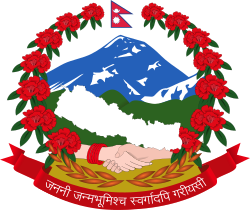 गाउँ कार्यपालिकाको कार्यालयकपिलाकोट, सिन्धुलीबागमती प्रदेश, नेपालपत्र संख्या :-20.../.....	  मितिः-२०..../..../... चलानी नं. :- विषय:- सिफारिस सम्बन्धमा ।श्री………………………………………..,  ……………………………. ।         प्रस्तुत विषयमा यस मरिण गाउँपालिका वडा नं …………. निवासी बर्ष …….. को श्री …………………… लाई तहाँ अस्पतालको प्रमाणित पत्र अनुसार नेपाल सरकारको विपन्न नागरिक औषधि उपचार कोष उपचार निर्देशिकामा तोकिएको मध्ये  …………………… रोगले ग्रसीत भई उपचाररत रहेको र निजको आर्थिक अबस्था अत्यन्तै कमजोर रहेकोले नेपाल सरकारको बिपन्न नागरिक औषधि उपचार कोषबाट उपलब्ध हुने १ (एक) लाख सम्मको सहुलियत उपचारको लागि सिफारिस गरिएको ब्यहोरा अनुरोध छ । साथै यस स्थानीय तहको विपन्न नागरिक औषधी उपचार कोष  सिफारिस समितिको निर्णयको छायाँकपी समेत यसै पत्र साथ संलग्न गरी पठाइएको व्यहोरा अनुरोध छ ।                                                                                                                  प्रमुख प्रशासकीय अधिकृत                     बोधार्थ,श्री स्वास्थ्य तथा जनसंख्या मन्त्रालय, रामशाहपथ, काठमाण्डौं ।श्री नर्सिङ तथा सामाजिक सुरक्षा महाशाखा,  टेकु, काठमाण्डौ ।